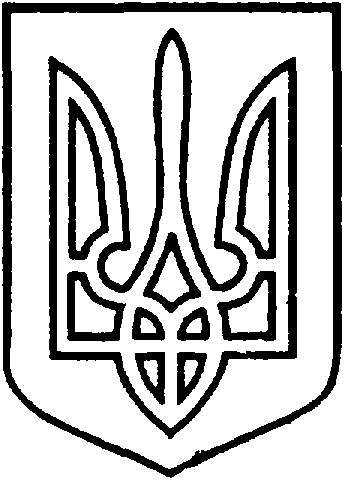 СЄВЄРОДОНЕЦЬКА МІСЬКА ВІЙСЬКОВО-ЦИВІЛЬНА АДМІНІСТРАЦІЯ  СЄВЄРОДОНЕЦЬКОГО РАЙОНУ  ЛУГАНСЬКОЇ  ОБЛАСТІРОЗПОРЯДЖЕННЯкерівника Сєвєродонецької міської  військово-цивільної адміністрації 07 липня 2021  року                                                              № 1148     Про надання дозволу гр. Бутенку О.А. на розміщення зовнішньої реклами за адресою: м. Сєвєродонецьк, вул. Новікова, район буд. № 23Керуючись  статтями 4, 6  Закону України «Про військово-цивільні адміністрації», статтею  30 Закону України «Про місцеве самоврядування в Україні», Законом України «Про рекламу», рішенням виконкому Сєвєродонецької міської ради від 14.12.2016 № 683  «Про затвердження Порядку розміщення зовнішньої реклами у місті Сєвєродонецьку в новій редакції», розглянувши заяву гр. Бутенка Олександра Анатолійовича щодо надання дозволу на розміщення зовнішньої реклами – тимчасової виносної спеціальної конструкції (штендеру) за адресою: м. Сєвєродонецьк, вул. Новікова, район буд. № 23, враховуючи лист Управління патрульної поліції в Луганській області від 22.06.2021 №11705/41/35/03-2021:зобов’язую: Дозволити гр. Бутенку Олександру Анатолійовичу  розміщення зовнішньої реклами строком на 5 (п’ять)  років за адресою: м. Сєвєродонецьк, вул. Новікова, району буд. № 23. Тип рекламного засобу – тимчасова виносна спеціальна конструкція (штендер) розміром 1,0м х 0,7м.Гр. Бутенку Олександру Анатолійовичу в двотижневий термін укласти договір на тимчасове користування місцем, що перебуває у комунальній власності, для розміщення рекламного засобуДане розпорядження підлягає оприлюдненню.Контроль за виконанням цього розпорядження покласти на заступника керівника Сєвєродонецької міської військово-цивільної адміністрації Олега Кузьмінова.Керівник Сєвєродонецької міськоївійськово-цивільної адміністрації  		                   Олександр СТРЮК 